Государственное бюджетное учреждение дополнительного образования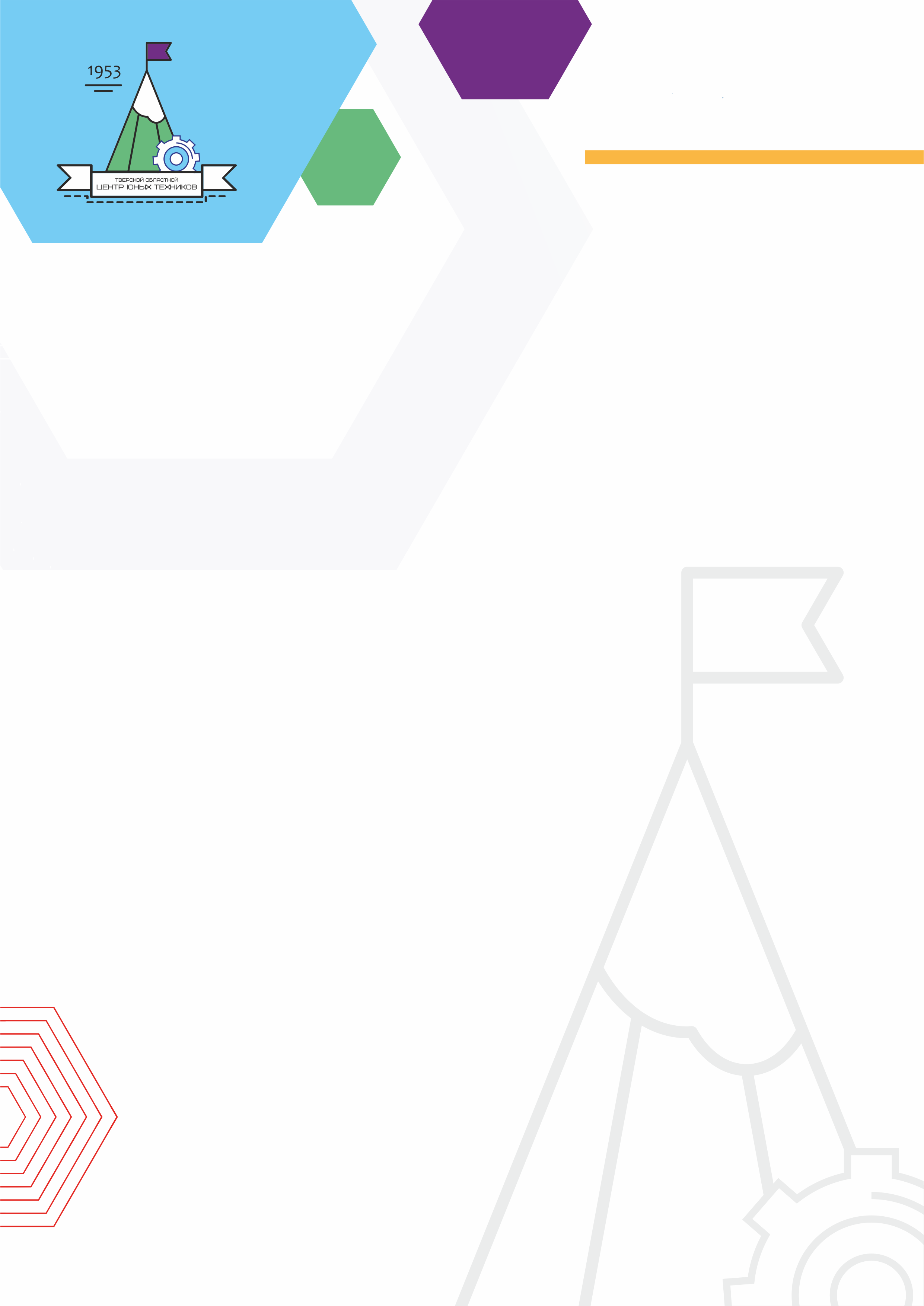 «Тверской областной Центр юных техников»СВИДЕТЕЛЬСТВО№ 0000-00Имя Отчество Фамилияпринял участие в лично-командном Первенстве Тверской области по судомодельному спорту, посвящённом «Дню Защитника Отечества»Дата: 10.02.2024 г.И.о. директораИ.И. КозельскаяГород ТверьПриказ ГБУ ДО ТОЦЮТ №09А от 06.02.2024 г.